 Data i signatura Destinació: Càtedra de Bàsquet l’Alqueria del Basket de la Universitat de València  A/A Director de la càtedra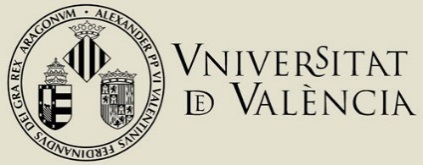 ANNEX IIExp.1DADES IDENTIFICATIVESDADES IDENTIFICATIVESDADES IDENTIFICATIVESDADES IDENTIFICATIVESNom i cognomsNom i cognomsAdreçaAdreçaAdreça electrònicaAdreça electrònicaTelèfonTítol del Treball d’Ensenyança Superior:Nom i cognoms del tutor/a del Treball d’Ensenyança Superior:Data de defensa:Qualificació:Títol del Treball d’Ensenyança Superior:Nom i cognoms del tutor/a del Treball d’Ensenyança Superior:Data de defensa:Qualificació:Títol del Treball d’Ensenyança Superior:Nom i cognoms del tutor/a del Treball d’Ensenyança Superior:Data de defensa:Qualificació:Títol del Treball d’Ensenyança Superior:Nom i cognoms del tutor/a del Treball d’Ensenyança Superior:Data de defensa:Qualificació:Títol del Treball d’Ensenyança Superior:Nom i cognoms del tutor/a del Treball d’Ensenyança Superior:Data de defensa:Qualificació:2LOPDLes dades personals subministrades en aquesta convocatòria s’incorporaran als sistemes d’informació de la Universitat de València que siguen procedents amb la finalitat de gestionar i tramitar les sol·licituds de conformitat amb el que estableix la Llei 38/2003 de 17 de novembre General de Subvencions.Les persones que proporcionen les seues dades tenen dret a sol·licitar al responsable del tractament l’accés a les seues dades personals, i la rectificació o supressió, o la limitació del seu tractament, o a oposar-se a aquest, així com el dret a la portabilitat de les dades. Les persones interessades poden exercir els seus drets mitjançant l’enviament d’un correu electrònic dirigit a uvcatedres@uv.es, des d’adreces oficials de la Universitat de València, o bé mitjançant escrit acompanyat de còpia d’un document d’identitat i, si és el cas, documentació acreditativa de la sol·licitud, dirigit al delegat de Protecció de Dades de la Universitat de València, Edif. Rectorat, Av. Blasco Ibáñez, 13, València, 46010, lopd@uv.es.Per a   Per a més informació sobre el tractament, podeu consultar les bases sobre la convocatòria de la I Edició dels Premis: “Càtedra de Bàsquet l'Alqueria del Bà del Basket als millors treballs de final de grau realitzats per alumnes de formació profesional realacionats amb el baloncesto.Les dades personals subministrades en aquesta convocatòria s’incorporaran als sistemes d’informació de la Universitat de València que siguen procedents amb la finalitat de gestionar i tramitar les sol·licituds de conformitat amb el que estableix la Llei 38/2003 de 17 de novembre General de Subvencions.Les persones que proporcionen les seues dades tenen dret a sol·licitar al responsable del tractament l’accés a les seues dades personals, i la rectificació o supressió, o la limitació del seu tractament, o a oposar-se a aquest, així com el dret a la portabilitat de les dades. Les persones interessades poden exercir els seus drets mitjançant l’enviament d’un correu electrònic dirigit a uvcatedres@uv.es, des d’adreces oficials de la Universitat de València, o bé mitjançant escrit acompanyat de còpia d’un document d’identitat i, si és el cas, documentació acreditativa de la sol·licitud, dirigit al delegat de Protecció de Dades de la Universitat de València, Edif. Rectorat, Av. Blasco Ibáñez, 13, València, 46010, lopd@uv.es.Per a   Per a més informació sobre el tractament, podeu consultar les bases sobre la convocatòria de la I Edició dels Premis: “Càtedra de Bàsquet l'Alqueria del Bà del Basket als millors treballs de final de grau realitzats per alumnes de formació profesional realacionats amb el baloncesto.